UNDER 6 TEAMS 2022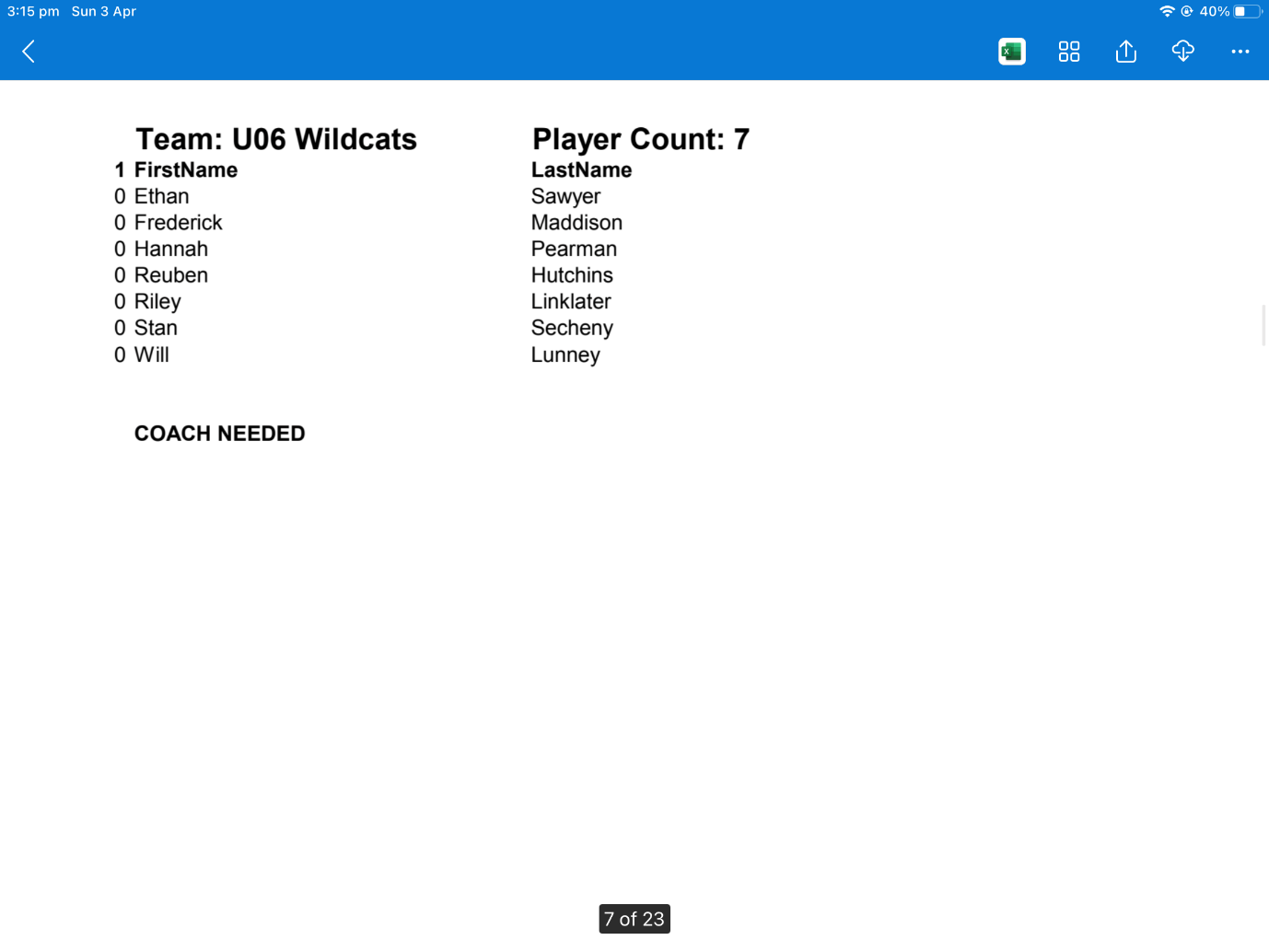 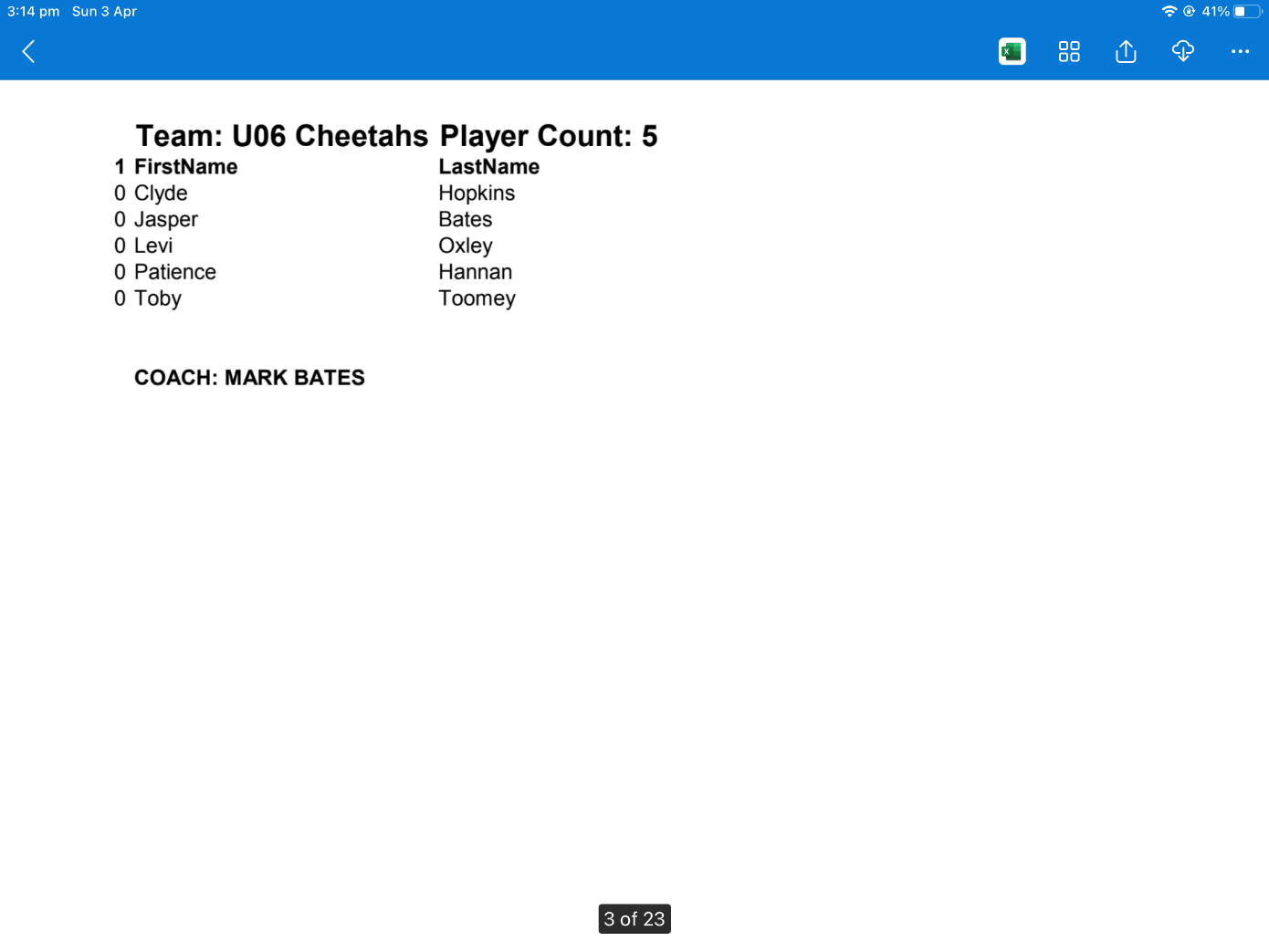 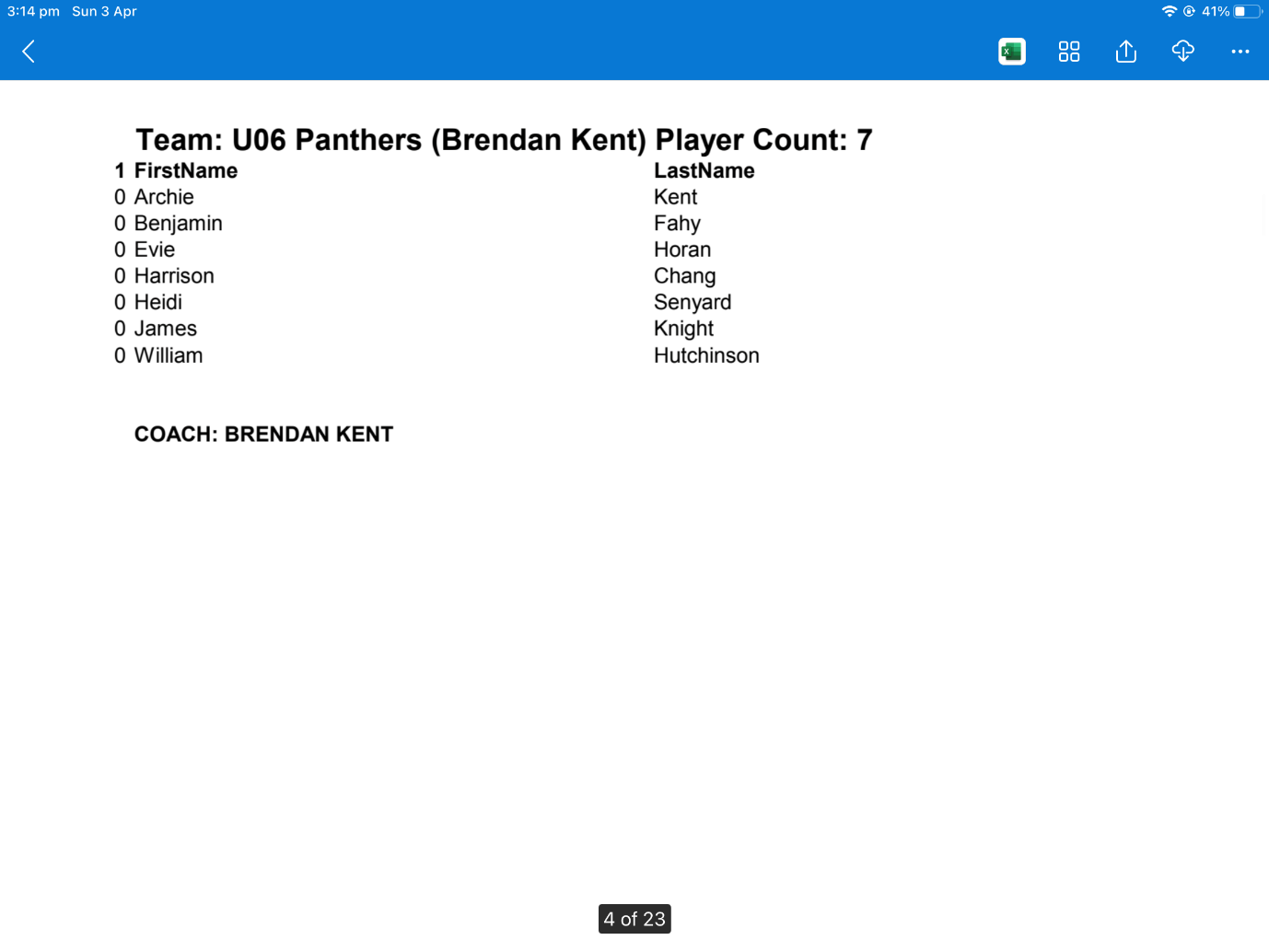 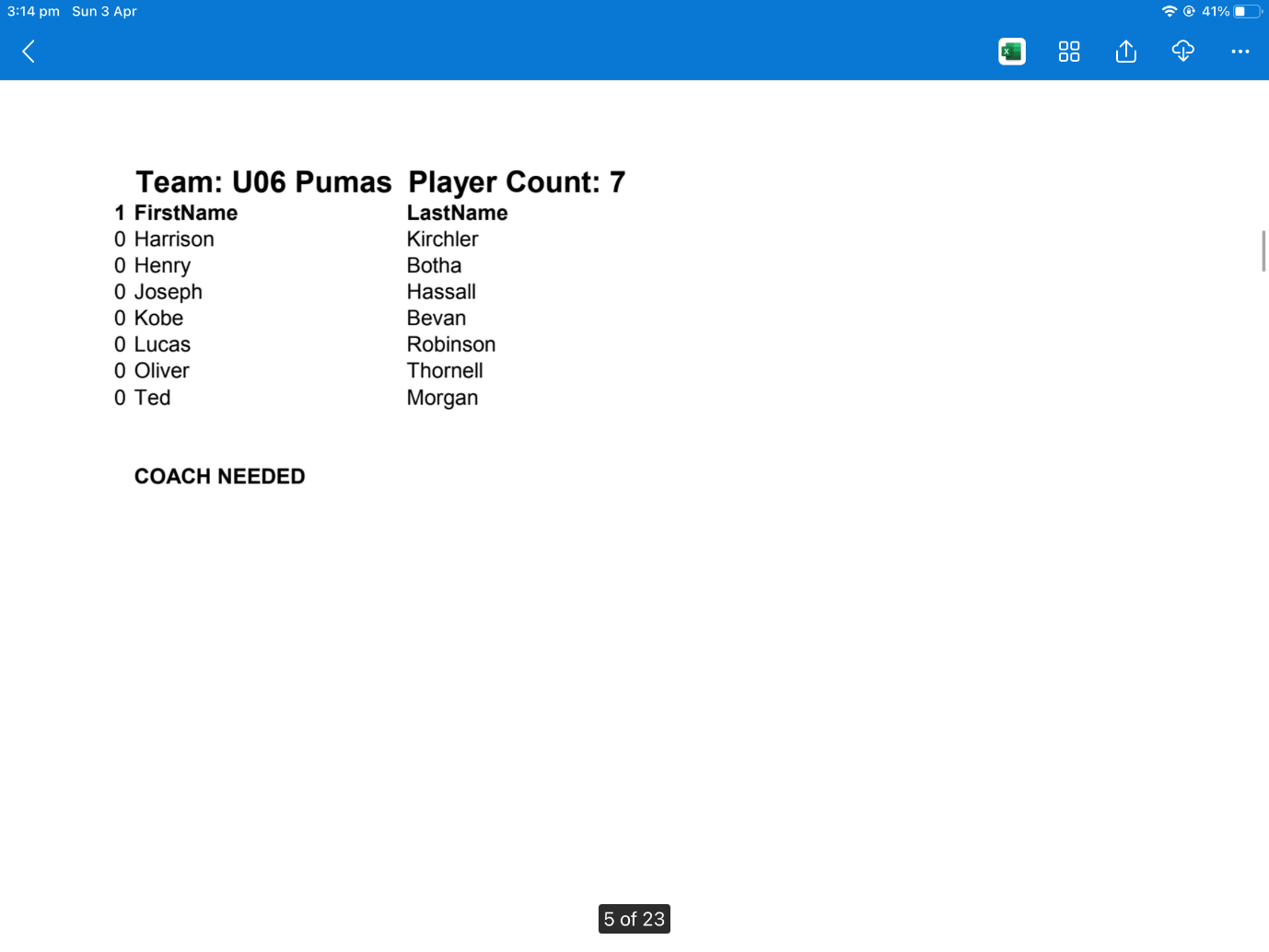 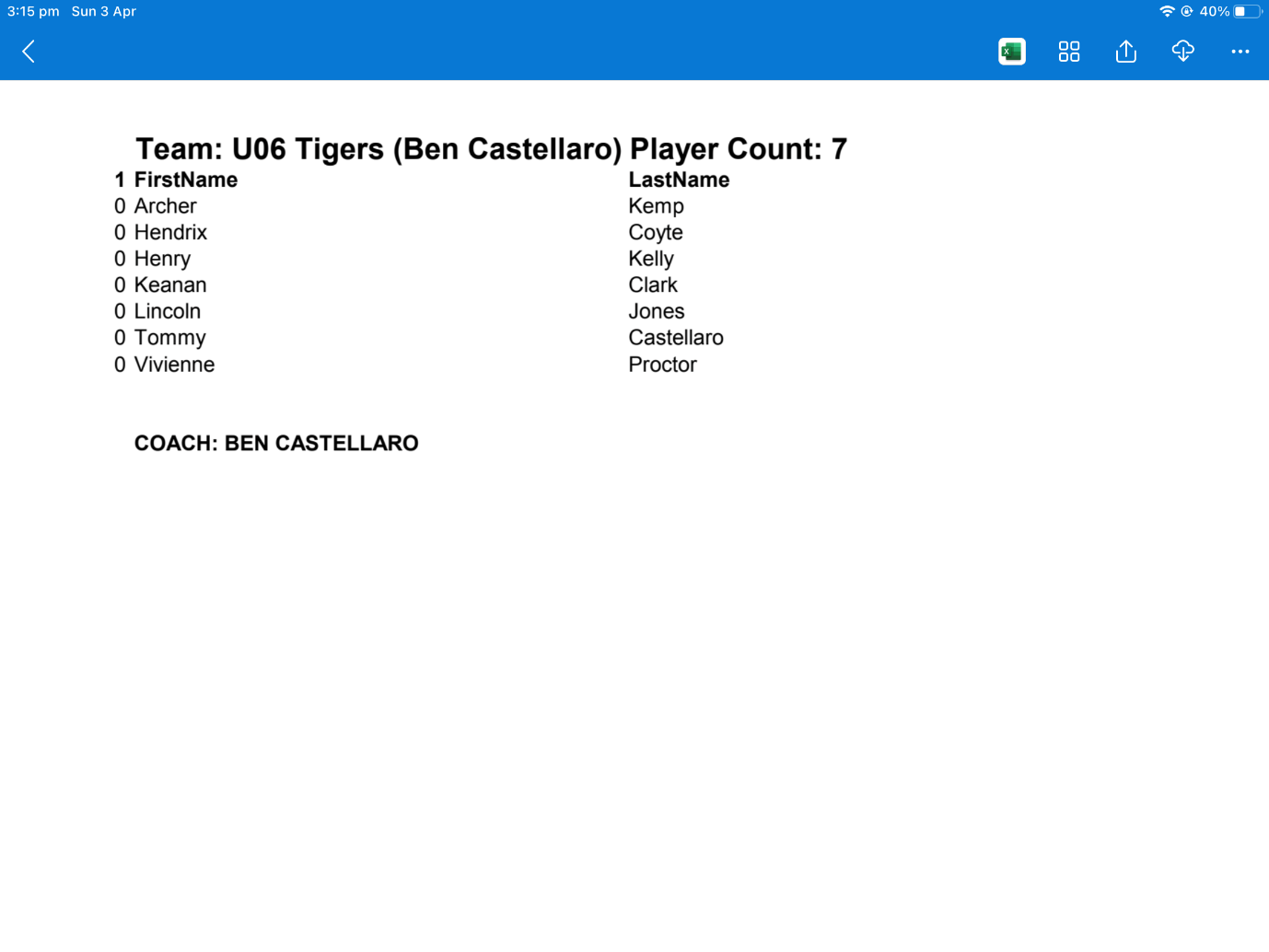 